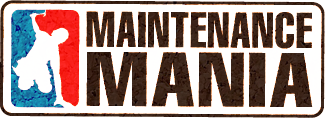 Present your products and/or services to fair maintenance professionals from across the state!Every year for 3 days maintenance professionals from across the state gather to learn, share and obtain their certifications at an in-depth, hands on symposium designed and built just for them.This is your opportunity to get in front of those potential customers in a small intimate venue who are actively looking for your products and services.WHEN: 	Wednesday February 27, 2019 from 12:00-2:00WHERE:	Alameda County Fairgrounds		4501 Pleasanton Ave		Pleasanton, CA 94566COST:		$250.00 WHAT YOU GET:  	8ft skirted table for Vendor Tradeshow			2-3 minute time to talk about your product/service during lunchSponsorship Agreement 
Company Name: ___________________________Signature:______________________Product/Category: __________________________________Checks should be made payable to CFSA with Maintenance Mania on the comment lineMail Checks to: 	California Fair Services Authority – Attn: Lesly Wade1776 Tribute Road, Suite 100, Sacramento, CA 95815For more information please contact Rich Sims at 925-596-5744 or via email at rsims@alamedacountyfair.com